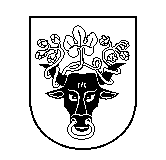 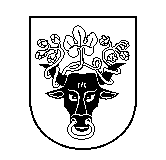 Pasvalio rajono savivaldybėsTarybaPosėdis įvyko 2020 m. spalio 28 d. 10.00–13.00 val.Posėdžio pirmininkas – Savivaldybės meras G. Gegužinskas. 	Posėdžio sekretorė – Mero padėjėja M. Jarašūnienė.           	Nuotoliniu būdu dalyvavo: 23 Tarybos nariai (sąrašas pridedamas). Nedalyvavo: R. Želvys (dėl darbo), A. Sudavičius (dėl darbo).Posėdžio pirmininkas G. Gegužinskas informavo apie:karantino režimą Savivaldybėje;darbą nuotoliniu būdu, Tarybos posėdyje nedalyvaujančius asmenis;Tarybos nario tapatybės identifikaciją (perskaitė Tarybos narių sąrašą);darbotvarkėje numatytus svarstyti 22 posėdžio darbotvarkės klausimus, informaciją apie COVID-19 padėtį Pasvalio rajone;pasikeitusius klausimų pranešėjus.Posėdžio pirmininkas G. Gegužinskas pateikė klausimą Tarybos nariams dėl pasiūlymų Tarybos posėdžio darbotvarkei.Tarybos narys I. Malinauskas į darbotvarkę prašė įtraukti Savivaldybės tarybos opozicinės Darbo partijos nario Igorio Malinausko paklausimą.Tarybos narys V. Janušonis pasisakė dėl 18 ir 19 klausimų darbotvarkėje.Posėdžio pirmininkas G. Gegužinskas kalbėjo apie 18 ir 19 darbotvarkės klausimus, Komitetų siūlymus dėl šių klausimų (išskyrus Teisėtvarkos ir visuomeninių organizacijų), paaiškino situaciją dėl jų įrašymo į Savivaldybės tarybos posėdžio darbotvarkės projektą.Tarybos narys I. Malinauskas pritarė posėdžio pirmininko G. Gegužinsko pasisakymui.Tarybos narys A. Mulevičius į darbotvarkę prašė įtraukti jo žodinį paklausimą.Posėdžio pirmininkas G. Gegužinskas patikslino, kad darbotvarkę sudaro 22 klausimai, 2 paklausimai ir 1 informacija.DARBOTVARKĖ:1. Svarstyti šiuos klausimus:1.1. Dėl Pasvalio rajono savivaldybės tarybos 2019 m. gegužės 30 d. sprendimo Nr. T1-110 „Dėl Pasvalio rajono savivaldybės socialinės paramos teikimo komisijos sudarymo“ pakeitimo (T-212).1.2. Dėl asmenų, galinčių gauti laikino atokvėpio paslaugas Pasvalio rajono socialinių paslaugų įstaigose, vietų skaičiaus nustatymo (T-206).1.3. Dėl Pasvalio rajono savivaldybės tarybos 2020 m. balandžio 6 d. sprendimo Nr. T1-72 „Dėl socialinių paslaugų kainų nustatymo“ pakeitimo (T-208).1.4. Dėl Pasvalio rajono savivaldybės tarybos 2015 m. vasario 19 d. sprendimo Nr. T1-31 „Dėl mokėjimo už socialines paslaugas tvarkos aprašo patvirtinimo“ pakeitimo (T-209).1.5. Dėl Pasvalio rajono savivaldybės tarybos 2018 m. kovo 21 d. sprendimo Nr. T1-50 „Dėl viešosios įstaigos Pasvalio pirminės asmens sveikatos priežiūros centro valdymo struktūros ir pareigybių sąrašo patvirtinimo“ pakeitimo (T-205).1.6. Dėl viešosios įstaigos Pasvalio pirminės asmens sveikatos priežiūros centro vidaus kontrolės tvarkos aprašo patvirtinimo (T-214).1.7. Dėl viešosios įstaigos Pasvalio ligoninės vidaus kontrolės tvarkos aprašo patvirtinimo (T-213).1.8. Dėl Pasvalio rajono savivaldybės būsto nuomos (T-207).1.9. Dėl Pasvalio rajono savivaldybės tarybos 2015 m. vasario 19 d. sprendimo Nr. T1-22 „Dėl Pasvalio rajono savivaldybės turto perdavimo panaudos pagrindais laikinai neatlygintinai valdyti ir naudotis tvarkos aprašo patvirtinimo“ pakeitimo (T-215).	1.10. Dėl Pasvalio rajono savivaldybės tarybos 2015 m. vasario 28 d. sprendimo Nr. T1-36 „Dėl Savivaldybės ilgalaikio materialiojo turto nuomos tvarkos aprašo patvirtinimo“ pakeitimo (T-196).1.11. Dėl gyvenamųjų patalpų pirkimo Pasvalio rajono savivaldybės nuosavybėn (T-197).	1.12. Dėl pritarimo projekto rengimui pagal savivaldybių pastatų fondo finansinę priemonę (T-198).1.13. Dėl Pasvalio rajono savivaldybės tarybos 2017 m. vasario 13 d. sprendimo Nr. T1-3 „Dėl Pasvalio rajono savivaldybės lankytinų vietų sąrašo patvirtinimo“ pakeitimo (T-204).1.14. Dėl Pasvalio rajono savivaldybės tarybos 2017 m. birželio 20 d. sprendimo Nr. T1-155 „Dėl pritarimo dvinarės įmokos už komunalinių atliekų surinkimą ir tvarkymą įvedimo Pasvalio rajone galimybių studijai ir Pasvalio rajono savivaldybės vietinės rinkliavos už komunalinių atliekų surinkimą iš atliekų turėtojų ir atliekų tvarkymą dydžio nustatymo metodikos ir nuostatų patvirtinimo“ pakeitimo (T-216).	1.15. Dėl gatvės geografinių charakteristikų pakeitimo Pasvalio rajone (T-200).	1.16. Dėl gatvių pavadinimų suteikimo Pasvalio rajone (T-201).	1.17. Dėl gatvių pavadinimų panaikinimo Pasvalio rajone (T-202).1.18. Dėl valstybinės žemės nuomos mokesčių lengvatų (T-211).1.19. Dėl Pasvalio rajono savivaldybės tarybos 2020 m. birželio 25 d. sprendimo Nr. T1-133 „Dėl nekilnojamojo turto, patalpų nuomos, žemės ir valstybinės žemės nuomos mokesčių lengvatų suteikimo dėl koronaviruso (Covid-19) plitimo sukeltų pasekmių mažinimo“ pakeitimo (T-218).1.20. Dėl Pasvalio rajono savivaldybei nuosavybės teise priklausančių patalpų nuomos mokesčių lengvatų suteikimo (T-203).1.21. Dėl Panevėžio regiono plėtros tarybos steigimo (RTS-229).1.22. Dėl Pasvalio rajono savivaldybės tarybos 2009 m. gegužės 13 d. sprendimo Nr. T1-86 „Dėl Pasvalio rajono savivaldybės tarybos veiklos reglamento patvirtinimo“ pakeitimo (RTS-92).2. Išklausyti paklausimus:2.1. Dėl Savivaldybės tarybos opozicinės Darbo partijos nario Igorio Malinausko paklausimo.2.2. Dėl Savivaldybės tarybos nario A. Mulevičiaus žodinio paklausimo.3.Išklausyti informaciją apie COVID-19 ligos (koronaviruso infekcijos) situaciją Pasvalio rajone.Balsavo dėl darbotvarkės: už – 23. NUSPRĘSTA. Darbotvarkė patvirtinta.Posėdžio pirmininkas G. Gegužinskas kalbėjo apie Tarybos veiklos reglamentą dėl klausimų pristatymo, Tarybos narių pasisakymų trukmės.1. Svarstomi klausimai.1.1. SVARSTYTA. Pasvalio rajono savivaldybės tarybos 2019 m. gegužės 30 d. sprendimo Nr. T1-110 „Dėl Pasvalio rajono savivaldybės socialinės paramos teikimo komisijos sudarymo“ pakeitimas.Pranešėjas – Savivaldybės administracijos direktoriaus pavaduotojas P. Petkevičius. Jis pristatė sprendimo projektą.Balsavo: už – 22, susilaikė – 1. 	NUSPRĘSTA. Priimti sprendimą „Dėl Pasvalio rajono savivaldybės tarybos 2019 m. gegužės 30 d. sprendimo Nr. T1-110 „Dėl Pasvalio rajono savivaldybės socialinės paramos teikimo komisijos sudarymo“ pakeitimo“ (sprendimo Nr. T1-196).1.2. SVARSTYTA. Asmenų, galinčių gauti laikino atokvėpio paslaugas Pasvalio rajono socialinių paslaugų įstaigose, vietų skaičiaus nustatymas.Etikos komisija rekomenduoja nusišalinti E. Vegytei-Anilionei.10.15 val. E. Vegytė-Anilionė nusišalino nuo klausimo svarstymo ir balsavimo, nes Savivaldybės tarybos narė privačių interesų deklaracijoje nurodė, kad jos mama yra Pasvalio „Riešuto“ mokyklos darbuotoja.Pranešėjas – Savivaldybės administracijos direktoriaus pavaduotojas P. Petkevičius. Jis pristatė sprendimo projektą.Balsavo: už – 22 (vienbalsiai). 	NUSPRĘSTA. Priimti sprendimą „Dėl asmenų, galinčių gauti laikino atokvėpio paslaugas Pasvalio rajono socialinių paslaugų įstaigose, vietų skaičiaus nustatymo“ (sprendimo Nr. T1-197).1.3. SVARSTYTA. Pasvalio rajono savivaldybės tarybos 2020 m. balandžio 6 d. sprendimo Nr. T1-72 „Dėl socialinių paslaugų kainų nustatymo“ pakeitimas.Etikos komisija rekomenduoja nusišalinti E. Vegytei-Anilionei.E. Vegytė-Anilionė lieka nusišalinusi nuo klausimo svarstymo ir balsavimo, nes Savivaldybės tarybos narė privačių interesų deklaracijoje nurodė, kad jos mama yra Pasvalio „Riešuto“ mokyklos darbuotoja.Pranešėjas – Savivaldybės administracijos direktoriaus pavaduotojas P. Petkevičius. Jis pristatė sprendimo projektą.Balsavo: už – 21, susilaikė – 1. 	NUSPRĘSTA. Priimti sprendimą „Dėl Pasvalio rajono savivaldybės tarybos 2020 m. balandžio 6 d. sprendimo Nr. T1-72 „Dėl socialinių paslaugų kainų nustatymo“ pakeitimo“ (sprendimo Nr. T1-198).	10.18 val. E. Vegytė-Anilionė dalyvauja klausimų svarstyme ir balsavime.1.4. SVARSTYTA. Pasvalio rajono savivaldybės tarybos 2015 m. vasario 19 d. sprendimo Nr. T1-31 „Dėl mokėjimo už socialines paslaugas tvarkos aprašo patvirtinimo“ pakeitimas.Pranešėjas – Savivaldybės administracijos direktoriaus pavaduotojas P. Petkevičius. Jis pristatė sprendimo projektą.Balsavo: už – 23 (vienbalsiai). 	NUSPRĘSTA. Priimti sprendimą „Dėl Pasvalio rajono savivaldybės tarybos 2015 m. vasario 19 d. sprendimo Nr. T1-31 „Dėl mokėjimo už socialines paslaugas tvarkos aprašo patvirtinimo“ pakeitimo“ (sprendimo Nr. T1-199).1.5. SVARSTYTA. Pasvalio rajono savivaldybės tarybos 2018 m. kovo 21 d. sprendimo Nr. T1-50 „Dėl viešosios įstaigos Pasvalio pirminės asmens sveikatos priežiūros centro valdymo struktūros ir pareigybių sąrašo patvirtinimo“ pakeitimas.Etikos komisija rekomenduoja nusišalinti A. Sudavičiui, Š. Varnai.10.20 val. Š. Varna nusišalino nuo klausimo svarstymo ir balsavimo, nes privačių interesų deklaracijoje Savivaldybės tarybos narys nurodė, kad jo sutuoktinė yra Pasvalio pirminės asmens sveikatos priežiūros centro (toliau – Pasvalio PASPC) darbuotoja.Pranešėjas – Savivaldybės administracijos direktoriaus pavaduotojas P. Petkevičius. Jis pristatė sprendimo projektą.Balsavo: už – 22 (vienbalsiai).	NUSPRĘSTA. Priimti sprendimą „Dėl Pasvalio rajono savivaldybės tarybos 2018 m. kovo 21 d. sprendimo Nr. T1-50 „Dėl viešosios įstaigos Pasvalio pirminės asmens sveikatos priežiūros centro valdymo struktūros ir pareigybių sąrašo patvirtinimo“ pakeitimo“ (sprendimo Nr. T1-200).1.6. SVARSTYTA. Viešosios įstaigos Pasvalio pirminės asmens sveikatos priežiūros centro vidaus kontrolės tvarkos aprašo patvirtinimas.Etikos komisija rekomenduoja nusišalinti A. Sudavičiui, Š. Varnai.Š. Varna lieka nusišalinęs nuo klausimo svarstymo ir balsavimo, nes privačių interesų deklaracijoje Savivaldybės tarybos nariai nurodė, kad jo sutuoktinė yra Pasvalio PASPC darbuotoja.Pranešėjas – Savivaldybės administracijos direktoriaus pavaduotojas P. Petkevičius. Jis pristatė sprendimo projektą.Balsavo: už – 20. Dėl balsavimo pasisakė Tarybos narė H. Simonaitienė – ji balsuoja „už“.Balsavo: už – 21. 	NUSPRĘSTA. Priimti sprendimą „Dėl viešosios įstaigos Pasvalio pirminės asmens sveikatos priežiūros centro vidaus kontrolės tvarkos aprašo patvirtinimo“ (sprendimo Nr. T1-201).	10.23 val. Š. Varna dalyvauja klausimų svarstyme ir balsavime.1.7. SVARSTYTA. Viešosios įstaigos Pasvalio ligoninės vidaus kontrolės tvarkos aprašo patvirtinimas.Etikos komisija rekomenduoja nusišalinti R. Mitrienei, R. Mitkui.10.24 val. R. Mitrienė, R. Mitkus nusišalino nuo klausimo svarstymo ir balsavimo, nes privačių interesų deklaracijose Savivaldybės tarybos nariai nurodė, kad: R. Mitrienė yra viešosios įstaigos Pasvalio ligoninės (toliau – Ligoninė) darbuotoja, R. Mitkaus mama yra Ligoninės darbuotoja.Kalbėjo Tarybos narys Z. Zimkus ir 10.24 val. nusišalino nuo klausimo svarstymo ir balsavimo.Pranešėjas – Savivaldybės administracijos direktoriaus pavaduotojas P. Petkevičius. Jis pristatė sprendimo projektą.Balsavo: už – 20. 	NUSPRĘSTA. Priimti sprendimą „Dėl viešosios įstaigos Pasvalio ligoninės  vidaus kontrolės tvarkos aprašo patvirtinimo“ (sprendimo Nr. T1-202).	10.25 val. R. Mitrienė, R. Mitkus, Z. Zimkus dalyvauja klausimų svarstyme ir balsavime.	1.8. SVARSTYTA. Pasvalio rajono savivaldybės būsto nuoma.Pranešėjas – Savivaldybės administracijos direktoriaus pavaduotojas P. Petkevičius. Jis pristatė sprendimo projektą.Tarybos narys V. Janušonis pateikė klausimą dėl rinkos kainų taikymo kitiems savivaldybės būsto nuomininkamsPranešėjas P. Petkevičius atsakė į pateiktą klausimą.Tarybos narys I. Malinauskas kalbėjo apie klausimo svarstymo esmę.Balsavo: už – 23 (vienbalsiai). 	NUSPRĘSTA. Priimti sprendimą „Dėl Pasvalio rajono savivaldybės būsto nuomos“ (sprendimo Nr. T1-203).1.9. SVARSTYTA. Pasvalio rajono savivaldybės tarybos 2015 m. vasario 19 d. sprendimo Nr. T1-22 „Dėl Pasvalio rajono savivaldybės turto perdavimo panaudos pagrindais laikinai neatlygintinai valdyti ir naudotis tvarkos aprašo patvirtinimo“ pakeitimas.Pranešėja – Strateginio planavimo ir investicijų skyriaus vyriausioji specialistė V. Antanavičienė. Ji pristatė sprendimo projektą, kalbėjo apie sprendimo projekto pakeitimus, argumentavo. Tarybos narys I. Malinauskas pateikė klausimą dėl teisės akto užregistravimo ir jo paskelbimo.Posėdžio pirmininkas G. Gegužinskas atsakė į pateiktą klausimą.Balsavo: už – 23 (vienbalsiai). 	NUSPRĘSTA. Priimti sprendimą „Dėl Pasvalio rajono savivaldybės tarybos 2015 m. vasario 19 d. sprendimo Nr. T1-22 „Dėl Pasvalio rajono savivaldybės turto perdavimo panaudos pagrindais laikinai neatlygintinai valdyti ir naudotis tvarkos aprašo patvirtinimo“ pakeitimo“ (sprendimo Nr. T1-204).1.10. SVARSTYTA. Pasvalio rajono savivaldybės tarybos 2015 m. vasario 28 d. sprendimo Nr. T1-36 „Dėl Savivaldybės ilgalaikio materialiojo turto nuomos tvarkos aprašo patvirtinimo“ pakeitimas.Pranešėja – Strateginio planavimo ir investicijų skyriaus vyriausioji specialistė V. Antanavičienė. Ji pristatė sprendimo projektą.Balsavo: už – 23 (vienbalsiai). 	NUSPRĘSTA. Priimti sprendimą „Dėl Pasvalio rajono savivaldybės tarybos 2015 m. vasario 28 d. sprendimo Nr. T1-36 „Dėl Savivaldybės ilgalaikio materialiojo turto nuomos tvarkos aprašo patvirtinimo“ pakeitimo“ (sprendimo Nr. T1-205).argumentavo.	1.11. SVARSTYTA. Gyvenamųjų patalpų pirkimas Pasvalio rajono savivaldybės nuosavybėn.Pranešėjas – Strateginio planavimo ir investicijų skyriaus vedėjas G. Vikus. Jis pristatė sprendimo projektą.Balsavo: už – 22. 	NUSPRĘSTA. Priimti sprendimą „Dėl gyvenamųjų patalpų pirkimo Pasvalio rajono savivaldybės nuosavybėn“ (sprendimo Nr. T1-206).1.12. SVARSTYTA. Pritarimas projekto rengimui pagal savivaldybių pastatų fondo finansinę priemonę.Pranešėjas – Strateginio planavimo ir investicijų skyriaus vedėjas G. Vikus. Jis pristatė sprendimo projektą.Balsavo: už – 22. 	NUSPRĘSTA. Priimti sprendimą „Dėl pritarimo projekto rengimui pagal savivaldybių pastatų fondo finansinę priemonę“ (sprendimo Nr. T1-207).1.13. SVARSTYTA. Pasvalio rajono savivaldybės tarybos 2017 m. vasario 13 d. sprendimo Nr. T1-3 „Dėl Pasvalio rajono savivaldybės lankytinų vietų sąrašo patvirtinimo“ pakeitimas.Pranešėjas – Strateginio planavimo ir investicijų skyriaus vyriausiasis specialistas G. Balčiūnaitis. Jis pristatė sprendimo projektą, kalbėjo apie ateityje numatomą lankytinų vietų sąrašo atnaujinimą.Posėdžio pirmininkas G. Gegužinskas kalbėjo apie Švietimo, kultūros ir sporto komitete pateiktus pasiūlymus dėl lankytinų vietų sąrašo papildymo, apie pasiūlymų svarstymą ateityje.Tarybos narys I. Malinauskas kalbėjo apie gyventojų pasiūlymų teikimo galimybes dėl lankytinų vietų sąrašo atnaujinimo.Posėdžio pirmininkas G. Gegužinskas informavo, kad Tarybos nario I. Malinausko pasisakymas jau paviešintas, argumentavo.Balsavo: už – 22. 	NUSPRĘSTA. Priimti sprendimą „Dėl Pasvalio rajono savivaldybės tarybos 2017 m. vasario 13 d. sprendimo Nr. T1-3 „Dėl Pasvalio rajono savivaldybės lankytinų vietų sąrašo patvirtinimo“ pakeitimo“ (sprendimo Nr. T1-208).1.14. SVARSTYTA. Pasvalio rajono savivaldybės tarybos 2017 m. birželio 20 d. sprendimo Nr. T1-155 „Dėl pritarimo dvinarės įmokos už komunalinių atliekų surinkimą ir tvarkymą įvedimo Pasvalio rajone galimybių studijai ir Pasvalio rajono savivaldybės vietinės rinkliavos už komunalinių atliekų surinkimą iš atliekų turėtojų ir atliekų tvarkymą dydžio nustatymo metodikos ir nuostatų patvirtinimo“ pakeitimas. Pranešėja – Strateginio planavimo ir investicijų skyriaus vyriausioji specialistė A. Lindienė. Ji pristatė sprendimo projektą.Tarybos narys I. Malinauskas pateikė klausimą dėl Tarybos patvirtinto teisės akto paskelbimo.Pranešėja A. Lindienė atsakė į pateiktą klausimą.Posėdžio pirmininkas G. Gegužinskas kalbėjo apie priimto teisės akto paskelbimą vietinėje spaudoje.Pranešėja A. Lindienė Tarybos nariams pateikė informaciją apie gyventojams ir juridiniams asmenims priskaitymo ir apmokėjimo (laikotarpiais) santykį (procentais) už komunalinių atliekų surinkimą ir tvarkymą.  Vyko pasisakymai:Tarybos narys I. Malinauskas kalbėjo apie skolininkų situaciją už komunalinių atliekų surinkimą ir tvarkymą, įsiskolinimo procesą, Panevėžio regiono atliekų centro atstovo dalyvavimą ir klausimų, svarstymą Biudžeto, ekonomikos ir kaimo reikalų komitete, pranešėja A. Lindienė – apie gyventojų informavimą dėl įsiskolinimo už komunalinių atliekų surinkimą ir tvarkymą, Tarybos narė H. Simonaitienė – apie informacijos trūkumą dėl stambiagabaričių atliekų surinkimo, posėdžio pirmininkas G. Gegužinskas – apie apmokėjimo situaciją už suteiktas komunalinių atliekų surinkimo ir tvarkymo paslaugas.Balsavo: už – 22, nebalsavo – 1. 	NUSPRĘSTA. Priimti sprendimą „Dėl Pasvalio rajono savivaldybės tarybos 2017 m. birželio 20 d. sprendimo Nr. T1-155 „Dėl pritarimo dvinarės įmokos už komunalinių atliekų surinkimą ir tvarkymą įvedimo Pasvalio rajone galimybių studijai ir Pasvalio rajono savivaldybės vietinės rinkliavos už komunalinių atliekų surinkimą iš atliekų turėtojų ir atliekų tvarkymą dydžio nustatymo metodikos ir nuostatų patvirtinimo“ pakeitimo“ (sprendimo Nr. T1-209).Tarybos nario I. Malinausko, posėdžio pirmininko G. Gegužinskas replikos po balsavimo.1.15. SVARSTYTA. Gatvės geografinių charakteristikų pakeitimas Pasvalio rajone.Pranešėjas – Vietinio ūkio ir plėtros skyriaus vyriausiasis specialistas V. Bajorūnas. Jis pristatė sprendimo projektą.Balsavo: už – 22. 	NUSPRĘSTA. Priimti sprendimą „Dėl gatvės geografinių charakteristikų pakeitimo Pasvalio rajone“ (sprendimo Nr. T1-210).Nuo 10.52 val. Tarybos posėdyje nedalyvauja J. Jovaišienė (dėl techninių kliūčių).1.16. SVARSTYTA. Gatvių pavadinimų suteikimas Pasvalio rajone.Pranešėjas – Vietinio ūkio ir plėtros skyriaus vyriausiasis specialistas V. Bajorūnas. Jis pristatė sprendimo projektą.Balsavo: už – 21. 	NUSPRĘSTA. Priimti sprendimą „Dėl gatvių pavadinimų suteikimo Pasvalio rajone“ (sprendimo Nr. T1-211).1.17. SVARSTYTA. Gatvių pavadinimų panaikinimas Pasvalio rajone.Pranešėjas – Vietinio ūkio ir plėtros skyriaus vyriausiasis specialistas V. Bajorūnas. Jis pristatė sprendimo projektą.Posėdžio pirmininkas G. Gegužinskas kalbėjo apie techninius trikdžius dėl Tarybos narės J. Jovaišienės nedalyvavimo Tarybos posėdyje.Balsavo: už – 21. 	NUSPRĘSTA. Priimti sprendimą „Dėl gatvių pavadinimų panaikinimo Pasvalio rajone“ (sprendimo Nr. T1-212).1.18. SVARSTYTA. Valstybinės žemės nuomos mokesčių lengvatos.Pranešėja – Finansų skyriaus vedėja D. Petrėnienė. Ji pristatė sprendimo projektą.Posėdžio pirmininkas G. Gegužinskas Tarybos narių klausė dėl alternatyvaus balsavimo.Tarybos narys I. Malinauskas kalbėjo apie Biudžeto, ekonomikos ir kaimo reikalų komiteto nuomonę svarstomu klausimu.Tarybos narys V. Janušonis informavo, kad balsavime nedalyvaus.Tarybos narys V. Linkevičius kalbėjo apie iniciatyvas, siūlė atleisti nuo valstybinės žemės nuomos mokesčio 15-ai metų.Tarybos narys G. Andrašūnas pritarė V. Linkevičiaus išsakytai nuomonei.Tarybos narys I. Malinauskas informavo, kad nusišalins nuo klausimo svarstymo ir balsavimo, argumentavo, kalbėjo apie patirtų išlaidų (tvarkant apleistą valstybinės žemės sklypą), pagrindžiančių dokumentų pateikimą.Pasisakė Tarybos nariai:V. Linkevičius apie investicijas apleisto žemės sklypo sutvarkymui; L. Kruopis apie pateiktą žemės sutvarkymo darbų sąmatą, parengto projekto palaikymą; H. Simonaitienė apie korektiškumą pareiškėjo atžvilgiu, pritarė pasiūlymui  atleisti už valstybinės žemės nuomą15-ai metų.Posėdžio pirmininkas G. Gegužinskas kalbėjo apie apleisto valstybinės žemės sklypo sutvarkymą ir sprendimo projekto svarstymą ir balsavimą.Balsavo: už – 21.	NUSPRĘSTA. Priimti sprendimą „Dėl valstybinės žemės nuomos mokesčių lengvatų“ (sprendimo Nr. T1-213).	Tarybos narių A. Mulevičiaus, I. Malinausko replikos po balsavimo.	Posėdžio pirmininkas G. Gegužinskas Tarybos nariui I. Malinauskui paaiškino, kokiais patvirtintais teisės aktais vadovaujantis atleidžiama nuo valstybinės žemės nuomos mokesčio.	Tarybos narys L. Kruopis kalbėjo apie pateiktą žemės sutvarkymo darbų sąmatą.	Nuo 11.05 val. Tarybos posėdyje dalyvauja J. Jovaišienė.1.19. SVARSTYTA. Pasvalio rajono savivaldybės tarybos 2020 m. birželio 25 d. sprendimo Nr. T1-133 „Dėl nekilnojamojo turto, patalpų nuomos, žemės ir valstybinės žemės nuomos mokesčių lengvatų suteikimo dėl koronaviruso (COVID-19) plitimo sukeltų pasekmių mažinimo“ pakeitimas.Pranešėja – Finansų skyriaus vedėja D. Petrėnienė. Ji pristatė sprendimo projektą.11.08 val. A. Kairys nusišalino nuo klausimo svarstymo ir balsavimo.Tarybos narys V. Janušonis kalbėjo apie sprendimo projekto svarstymą ir neetiškumą, argumentavo; Tarybos narė N. Matulienė apie Socialinių reikalų, sveikatos ir aplinkos apsaugos komiteto priimtą sprendimą dėl 19 klausimo „Dėl nekilnojamojo turto mokesčio lengvatų“ nesvarstymo.	G. Gegužinskas paaiškino sprendimo projekto „Dėl Pasvalio rajono savivaldybės tarybos 2020 m. birželio 25 d. sprendimo Nr. T1-133 „Dėl nekilnojamojo turto, patalpų nuomos, žemės ir valstybinės žemės nuomos mokesčių lengvatų suteikimo dėl koronaviruso (Covid-19) plitimo sukeltų pasekmių mažinimo“ pakeitimo“ parengimo priežastį.Tarybos narys I. Malinauskas antrino posėdžio pirmininko G. Gegužinsko pasisakymui.Tarybos narys V. Linkevičius pritarė V. Janušonio išsakytai nuomonei dėl klausimo svarstymo lapkričio mėnesį.Posėdžio pirmininkas G. Gegužinskas kalbėjo apie teikiamų prašymų svarstymą.Tarybos narys V. Janušonis kalbėjo apie parengto sprendimo projekto svarstymą, o svarstant sprendimo projektą Tarybos nariui I. Malinauskui siūlė nusišalinti nuo klausimo svarstymo ir balsavimo, argumentavo.Tarybos narė N. Trinskienė pritarė V. Janušonio nuomonei dėl I. Malinausko nusišalinimo, argumentavo.Posėdžio pirmininkas G. Gegužinskas kalbėjo apie priežastis, lėmusias sprendimo projekto parengimą, sprendimo atidėjimą kitam Savivaldybės tarybos posėdžiui.Tarybos narys I. Malinauskas pasisakė dėl nusišalinimo, Komisijos (sudarytos Pasvalio rajono savivaldybės administracijos direktoriaus 2020 m. rugsėjo 8 d. įsakymu Nr. DV-557 „Dėl komisijos sudarymo“) siūlymus, sakė, kad neprieštarauja klausimo atidėjimui.Tarybos narys L. Kruopis kalbėjo apie Tarybos posėdžio pradžioje patvirtintoje posėdžio darbotvarkėje 19 klausimo svarstymą.Posėdžio pirmininkas G. Gegužinskas paaiškino, kad 19 darbotvarkės klausimas (kaip ir numatyta) – svarstomas, o dėl sprendimo priėmimo (šiame ar kitame Tarybos posėdyje) bus apsispręsta. 	NUSPRĘSTA. Bendru sutarimu sprendimas „Dėl Pasvalio rajono savivaldybės tarybos 2020 m. birželio 25 d. sprendimo Nr. T1-133 „Dėl nekilnojamojo turto, patalpų nuomos, žemės ir valstybinės žemės nuomos mokesčių lengvatų suteikimo dėl koronaviruso (Covid-19) plitimo sukeltų pasekmių mažinimo“ pakeitimo“ atidedamas lapkričio mėnesio Tarybos posėdžiui.V. Janušonio, V. Linkevičiaus, N. Trinskienės replikos.1.20. SVARSTYTA. Pasvalio rajono savivaldybei nuosavybės teise priklausančių patalpų nuomos mokesčių lengvatų suteikimas.11.21 R. Mitrienė nusišalina nuo klausimo svarstymo ir balsavimo.Pranešėja – Finansų skyriaus vedėja D. Petrėnienė. Ji pristatė sprendimo projektą.Pasisakymai:Tarybos narė N. Trinskienė kalbėjo apie vaistinės veiklą karantino laikotarpiu, siūlė sumažinti 50 proc. patalpų nuomos mokestį, argumentavo.Tarybos narė N. Matulienė kalbėjo apie Socialinių reikalų, sveikatos ir aplinkos apsaugos komiteto nuomonę – sumažinti 70 proc., argumentavo.Tarybos narė J. Jovaišienė pasisakė apie vaistinės veiklą, vaistinių tinklą Pasvalyje.Posėdžio pirmininkas G. Gegužinskas kalbėjo apie verslą ir skirtingas nuomos sąlygas.Tarybos narė H. Simonaitienė – apie vaistinės veiklą, ribotas verslo galimybes karantino laikotarpiu, nevienodas sąlygas, palaikė 70 proc., argumentavo.Tarybos narys I. Malinauskas kalbėjo apie Biudžeto, ekonomikos ir kaimo reikalų komiteto nuomonę, argumentavo, siūlė 50 proc.Tarybos narys L. Kruopis kalbėjo apie 1 kv. m nuomos kainą, įvardijo sumą, palaikė 70 proc.Tarybos narys A. Mulevičius kalbėjo apie patalpų nuomą, perspektyvas, palaikė 70 proc.Tarybos narė N. Trinskienė kalbėjo apie iniciatyvas aktyvinti veiklą, vaistinės veiklos pasyvumą, argumentavo.Posėdžio pirmininkas G. Gegužinskas kalbėjo apie vaistinės veiklos vietą, vaistinės pajamų kitimą karantino laikotarpiu, skiriamas lėšas bendruomenės sveikatos programoms.Tarybos narė N. Matulienė kalbėjo apie gydytojų darbą karantino laikotarpiu, palankiausias vaistų įsigijimo vietas.Alternatyvus balsavimas dėl patalpų nuomos mokesčių lengvatų suteikimo: 1. 50 proc. – 6.2. 70 proc. – 17.NUSPRĘSTA. Bendru sutarimu į sprendimo projektą įrašyti 70 proc.Balsavo dėl viso sprendimo: už – 19, susilaikė – 4. 	NUSPRĘSTA. Priimti sprendimą „Dėl Pasvalio rajono savivaldybei nuosavybės teise priklausančių patalpų nuomos mokesčių lengvatų suteikimo“ (sprendimo Nr. T1-214).	Tarybos nario A. Mulevičiaus replika po balsavimo. 	Posėdžio pirmininkas G. Gegužinskas klausė Tarybos narių dėl tolimesnio Savivaldybės tarybos posėdžio darbo.	Pertrauka 11.41 val. – 11.55 val.	1.21. SVARSTYTA. Panevėžio regiono plėtros tarybos steigimas.Pranešėjas – Savivaldybės meras G. Gegužinskas. Jis pristatė sprendimo projektą.Tarybos nariai pateikė klausimus: V. Janušonis dėl pokyčių po įvykusių LR Seimo rinkimų, I. Malinauskas – dėl regiono plėtros tarybos narių atlyginimo.Posėdžio pirmininkas G. Gegužinskas atsakė į pateiktus klausimus.Balsavo: už – 21, susilaikė – 1. 	NUSPRĘSTA. Priimti sprendimą „Dėl Panevėžio regiono plėtros tarybos steigimo“ (sprendimo Nr. T1-215). 	1.22. SVARSTYTA. Pasvalio rajono savivaldybės tarybos 2009 m. gegužės 13 d. sprendimo Nr. T1-86 „Dėl Pasvalio rajono savivaldybės tarybos veiklos reglamento patvirtinimo“ pakeitimas.Posėdžio pirmininkas G. Gegužinskas kalbėjo apie klausimo svarstymą komitetuose ir detalesnį klausimo aptarimą lapkričio 5 d.Pranešėja – Juridinio ir personalo skyriaus vedėja J. Karčiauskienė. Ji pristatė sprendimo projektą, jo rengimo priežastis, kalbėjo apie komitetuose išsakytas nuomones.Pasisakė Tarybos nariai: I. Malinauskas dėl detalesnio klausimo svarstymo, L. Kruopis – dėl teisės akto rengimo, teisės akte keičiamų punktų skaičiaus.Posėdžio pirmininkas G. Gegužinskas kalbėjo apie teisės akto svarstymą lapkričio 5 d. 14.00 val.	NUSPRĘSTA. Bendru sutarimu sprendimo projektas „Dėl Pasvalio rajono savivaldybės tarybos 2009 m. gegužės 13 d. sprendimo Nr. T1-86 „Dėl Pasvalio rajono savivaldybės tarybos veiklos reglamento patvirtinimo“ pakeitimo“ svarstymas atidedamas lapkričio mėnesio Tarybos posėdžiui.	2. Paklausimai.	2.1. Opozicinės Darbo partijos nario I. Malinausko paklausimas. 	Pranešėjas – Savivaldybės tarybos narys I. Malinauskas. Jis perskaitė paklausimą (pridedama).	2.2. Savivaldybės tarybos nario A. Mulevičiaus žodinis paklausimas. 	Pranešėjas – Savivaldybės tarybos narys A. Mulevičius. Jis žodžiu klausė Savivaldybės administracijos vadovų– dėl kokių priežasčių dar iki šiol neapšviečiama Mūšos gatvė vakarais, tamsiu paros metu? Ar dėl techninio gedimo, ar dėl lėšų stygiaus šiai gatvei apšviesti, jeigu ji traktuojama kaip aplinkkelis. Ar planuojama artimiausiu metu įjungti apšvietimą Mūšos gatvėje? Kalbėjo apie Mūšos gatvės eismo intensyvų (nuo 17 val. iki 22 val.), situaciją dėl šaligatvių, numatomą Mūšos gatvės rekonstrukcijos projektą, būtinybę dėl gatvės apšvietimo. Raštiško atsakymo į paklausimą nepageidavo. 	Posėdžio pirmininkas G. Gegužinskas kalbėjo apie Mūšos gatvės apšvietimo modernizavimo projektą, apie negautą finansavimą projekto įgyvendinimui. Dėl Mūšos gatvės apšvietimo Savivaldybės administracijos direktorius išsiaiškins ir bus atsakyta.	Tarybos narys I. Malinauskas pateikė klausimą dėl Mūšos gatvės kelio priklausymo kam?.	Posėdžio pirmininkas G. Gegužinskas atsakė į pateiktą klausimą. 	3. Informacija apie COVID-19 ligos (koronaviruso infekcijos) situaciją Pasvalio rajone.	Pranešėjas – Savivaldybės administracijos direktorius P. Balčiūnas. Jis pateikė informaciją apie COVID-19 ligos (koronaviruso infekcijos) plitimo situaciją Pasvalio rajone	Savivaldybės meras G. Gegužinskas kalbėjo apie COVID-19 ligos (koronaviruso infekcijos) situaciją Lietuvoje.	Tarybos nariai pateikė klausimus dėl COVID-19 ligos (koronaviruso infekcijos) situacijos, numatomų sprendimų.	Savivaldybės administracijos direktorius P. Balčiūnas, Savivaldybės meras G. Gegužinskas atsakė į pateiktus klausimus.	Vyko pasisakymai apie COVID-19 ligos (koronaviruso infekcijos) situaciją.Posėdžio pirmininkas								Gintautas GegužinskasTarybos sekretorė								Edita AleksandravičienėPosėdžio sekretorė 								Milda Jarašūnienėposėdžio protokolas2020-11-09 Nr. T2-11Pasvalys